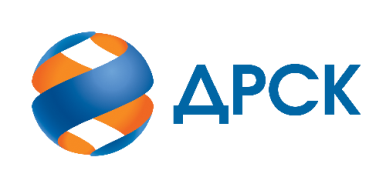 Акционерное Общество«Дальневосточная распределительная сетевая компания»ПРОТОКОЛ № 109/УКС-ВПЗакупочной комиссии по рассмотрению заявок по аукциону в электронной форме на право заключения договора выполнения работ: Мероприятия по строительству и реконструкции электрических сетей до 10 кВ для технологического присоединения потребителей (в том числе ПИР) на территории филиала «Приморские ЭС» (Партизанский р-н, г. Большой Камень, г. Артем, Надеждинский р-н, Михайловский р-н, Шкотовский р-н) Закупка 11955-КС-КС ПИР СМР-2019-ДРСКЕИС- 31908447377КОЛИЧЕСТВО ПОДАННЫХ ЗАЯВОК НА УЧАСТИЕ В ЗАКУПКЕ: 3 (три) заявок.КОЛИЧЕСТВО ОТКЛОНЕННЫХ ЗАЯВОК: 0 (ноль) заявок.ВОПРОСЫ, ВЫНОСИМЫЕ НА РАССМОТРЕНИЕ ЗАКУПОЧНОЙ КОМИССИИ: О выборе победителя закупки.ВОПРОС № 1.  О выборе победителя закупкиРЕШИЛИ:Утвердить ранжировку участников открытого аукциона:Признать Победителем закупки Участника, занявшего первое место в ранжировке по степени предпочтительности для заказчика: ООО СТРОИТЕЛЬНАЯ КОМПАНИЯ "МОНТАЖ-СЕРВИС" ИНН/КПП 2511099508/251101001 ОГРН 1162511053033: на условиях: стоимость заявки 21 980 171,91 руб. без учета НДС. Срок выполнения работ: с момента заключения договора не позднее 31 декабря 2020. Условия оплаты: Заказчик производит оплату за каждый выполненный этап работ в течение 30 (тридцати) календарных дней с даты подписания акта выполненного этапа работ на основании предоставленных Подрядчиком счетов, с последующим оформлением счета-фактуры. Окончательный расчет, за исключением обеспечительного платежа, если это предусмотрено условиями договора, Заказчик обязан произвести в течение 30 (тридцати) календарных дней с даты подписания Заказчиком акта приёмки законченного строительством объекта, по форме КС-11 или КС-14 утвержденной постановлением Госкомстата России от 30.10.1997 г. №71а, на основании выставленного Подрядчиком счета. Гарантийные обязательства: Гарантийный срок нормальной эксплуатации объекта (без аварий, нарушения технологических параметров его работы, работы в пределах проектных параметров и режимов) и работ составляет 36 месяцев с момента подписания акта сдачи-приемки выполненных работ по настоящему договору в полном объеме. Гарантийный срок на поставляемые Подрядчиком оборудование и материалы устанавливается с момента сдачи Объекта в эксплуатацию и составляет не менее 36 месяцев с момента подписания акта сдачи-приемки выполненных работ по настоящему договору в полном объеме, если иное не установлено заводом изготовителем.Инициатору договора обеспечить подписание договора с Победителем не ранее чем через 10 (десять) календарных дней и не позднее 20 (двадцати) календарных дней после официального размещения итогового протокола по результатам закупки.Победителю закупки в срок не позднее 3 (трех) рабочих дней с даты официального размещения итогового протокола по результатам закупки обеспечить направление по адресу, указанному в Документации о закупке, информацию о цепочке собственников, включая бенефициаров (в том числе конечных), по форме и с приложением подтверждающих документов согласно Документации о закупке.Коврижкина Е.Ю. тел. 397208г. Благовещенск«11» декабря  2019№п/пИдентификационный номер УчастникаДата и время регистрации заявкиРегистрационный номер участника: 1/УКС-112.11.2019 15:44Регистрационный номер участника: 1/УКС-222.11.2019 05:24Регистрационный номер участника: 1/УКС-322.11.2019 05:28Место в ранжировкеНаименование и адрес участникаПервая ценовая ставка, руб. без НДСИтоговая цена по результатам аукциона, руб. без НДС1 местоООО СТРОИТЕЛЬНАЯ КОМПАНИЯ "МОНТАЖ-СЕРВИС" 
ИНН/КПП 2511099508/251101001 
ОГРН 116251105303322 896 012,4121 980 171,912 местоООО "ТЕХЦЕНТР"ИНН/КПП 2539057716/253901001 
ОГРН 103250213105622 896 012,4122 094 651,973 местоООО "Восточные энерго-строительные технологии" 
ИНН/КПП 2537094590/254001001 
ОГРН 112253700362122 896 012,4122 896 012,41Секретарь Закупочной комиссии  1 уровня АО «ДРСК»____________________М.Г. Елисеева